ИНСПЕКТОРСКИЙ УЧАСТОК № 1 Г.ВЯЗНИКИ ЦЕНТРА ГИМС ГУ МЧС РОССИИ ПО ВЛАДИМИРСКОЙ ОБЛАСТИ	С наступлением осени, пришла пора активного лова рыбы, особенно с лодок. Температура  воды в водоемах понижается, в связи с чем повышается риск происшествий на водных объектах, связанных с переохлаждением. Государственная инспекция по маломерным судам напоминает о необходимости соблюдения мер безопасности на осенней рыбалке с лодки.Уважаемые судовладельцы! Отправляясь на водоем, с целью плавания на  лодке соблюдайте необходимые меры собственной безопасности и безопасности близких:Не забудь взять спасательный жилет, для себя и пассажира. Проверьте состояние лодки, весел, уключин.Не пересаживайтесь с лодки на лодку на воде.Не засыпайте при нахождении в лодке.Не держите лодку боком к сильному ветру и волне.Не перегружайте лодку вещами и пассажирами сверх нормы.Убедись в надежности крепления лодочного мотора.Не плавайте в условиях плохой видимости.Соблюдайте правила расхождения с встречным судном (левыми бортами).Не выходите на лодке на судовой ход, если река судоходная.Не садитесь в лодке на край борта.Не передвигайтесь на высокой скорости в незнакомых местах, где могут быть отмели, затопленные деревья и другие инородные предметы.Не управляйте лодкой в состоянии алкогольного опьянения. Владельцев маломерных судов, желающих зарегистрировать, пройти освидетельствование, а так же внести изменения в реестр маломерных судов, просим предварительно согласовать свой визит с государственными инспекторами ГИМС . Напоминаем, что подать заявление и предоставить необходимые  документы для оказания выше перечисленных услуг возможно через Портал Госуслуг на официальном сайте или через приложение.Инспекторский участок  № 1 (г.Вязники) центра ГИМС ГУ МЧС России по Владимирской области расположен по адресу: г.Вязники пл.Соборная д.2 контактные телефоны: 8-920-911-43-84, 8-920-900-78-68 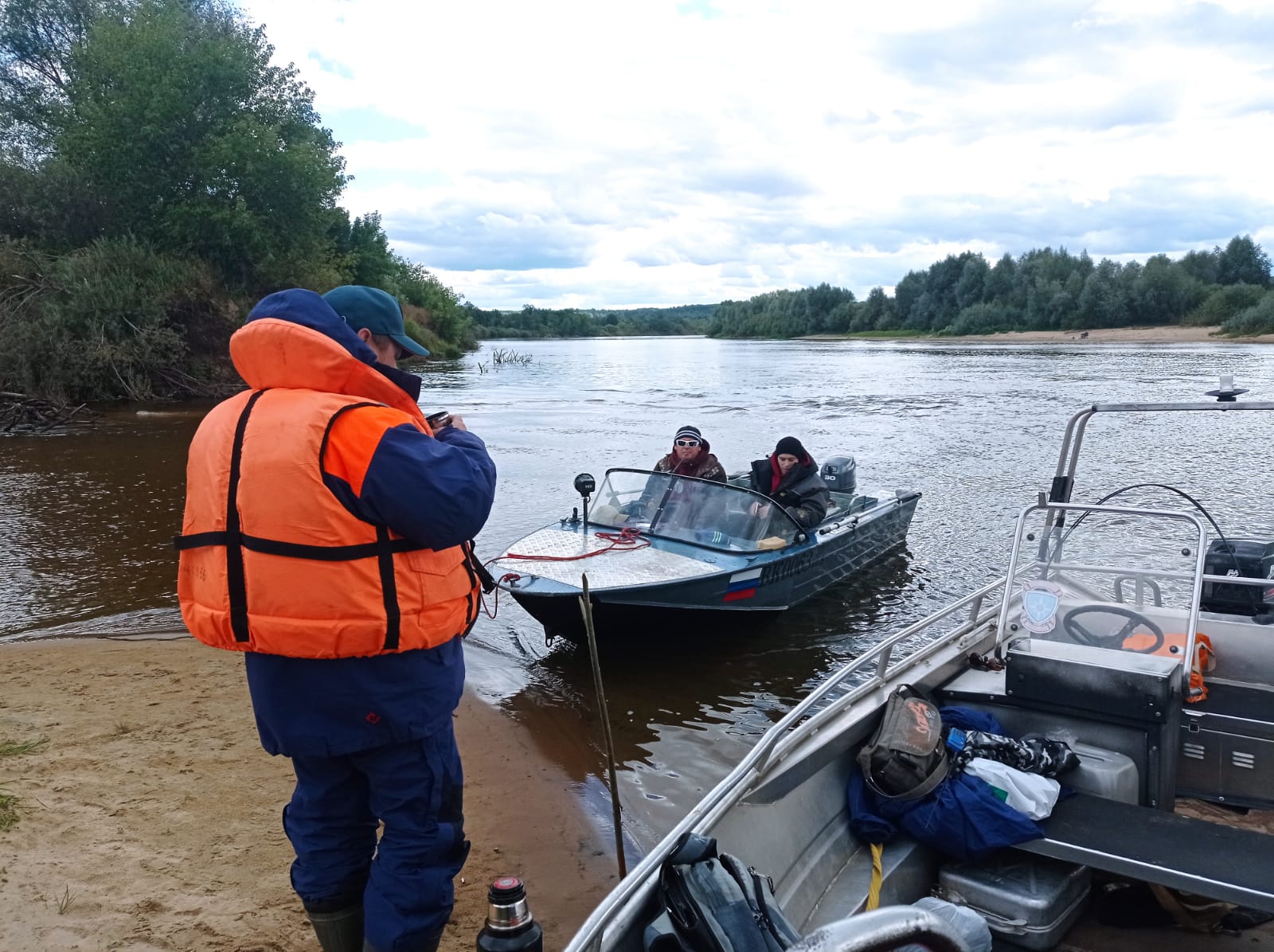 